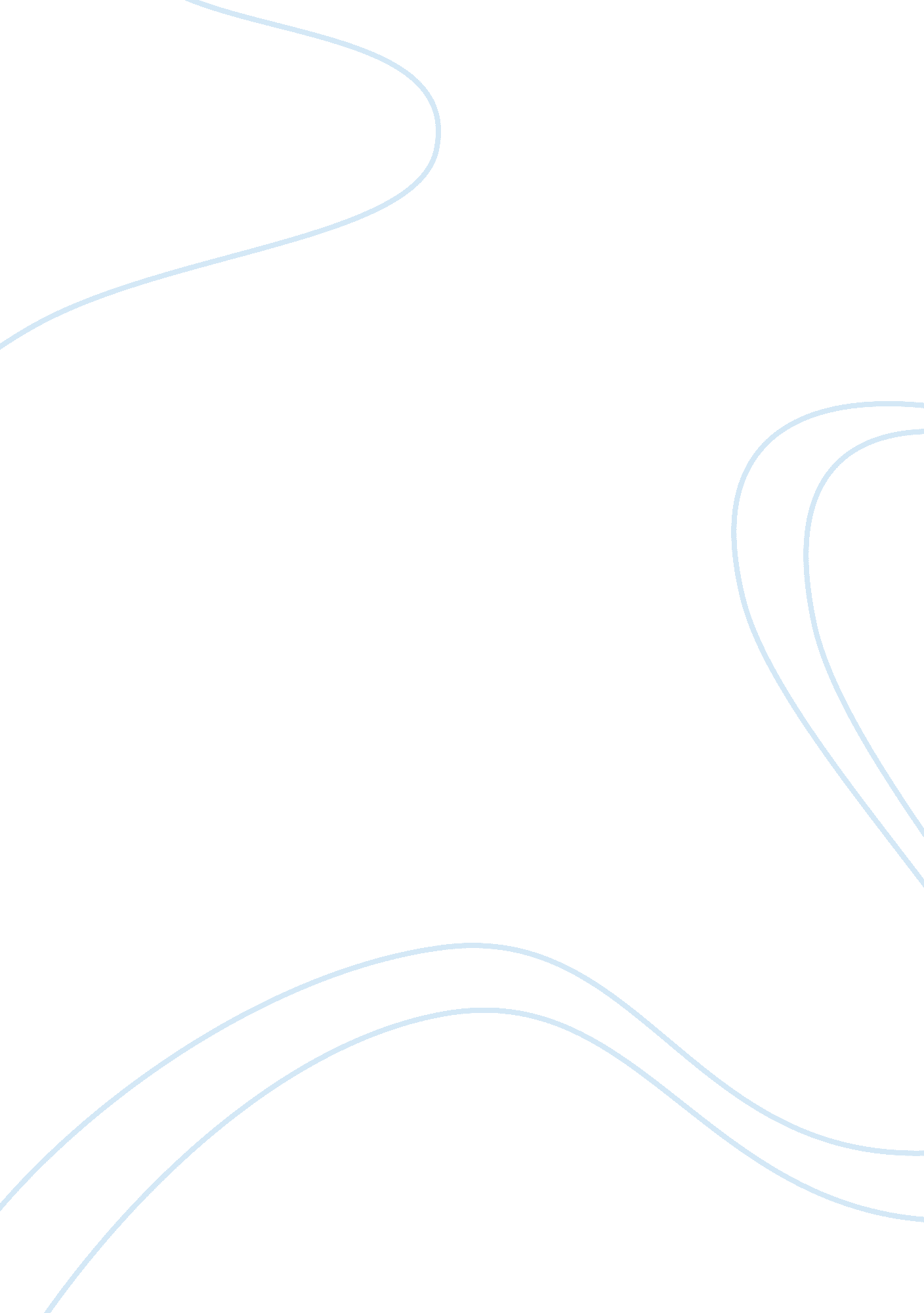 Exams essasys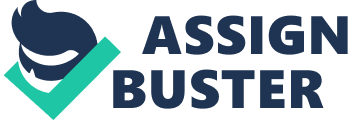 Centre Number Surname Other Names Candidate Signature Candidate Number For Examiner’s Use Examiner’s Initials Question Mark General Certificate of SecondaryEducationHigher Tier January 2012 1 2 3 4 5 6 TOTAL English/English Language Unit 1 Tuesday 10 January 2012 9. 00 am to 11. 15 am ENG1H Understanding and producing non-fiction texts H For this paper you must have: ?? Sources 1, 2 and 3 which are provided as a loose insert inside this question paper. Time allowed ? 2 hours and 15 minutes Instructions ? Answer all questions. ? Use black ink or black ball-point pen. Fill in the boxes at the top of this page. ? You must answer the questions in the spaces provided. Do not write outside the box around each page or on blank pages. ? Do all rough work in this book. Cross through any work you do not want to be marked. ? You must refer to the insert booklet provided. ? You must not use a dictionary. Information ? The marks for questions are shown in brackets. ? The maximum mark for this paper is 80. ? There are 40 marks for Section A and 40 marks for Section B. ? You are reminded of the need for good English and clear presentation in your answers. There is one insert inside this question paper. Sources 1, 2 and 3 are printed on the insert. ? You will be assessed on the quality of your reading in Section A. ? You will be assessed on the quality of your writing in Section B. Advice ? Before you start writing read through all six of the questions you have to answer and the three reading sources. ? You are advised to spend about one hour on Section A and about one hour on Section B. (JAN12ENG1H01) M/Jan12/ENG1H ENG1H 2 Section A: Reading Answer all questions in this section. You are advised to spend about one hour on this section. Do not write outside the box Read Source 1, the online newspaper article called Britain’s big problem with water by Geoffrey Lean. 1 What do you learn from Geoffrey Lean’s article about the issues of rainfall and flooding (8 marks) in Britain? ............................................................................................................................................ ............................................................................................................................................ ........................................................................................................................................... ............................................................................................................................................ ............................................................................................................................................ ............................................................................. ............................................................... ........................................................................................................................................... ............................................................................................................................................ ............................................................................................................................................ ............................................................................................................................................ ........................................................................................................................................... ............................................................................................................................................ ............................................................................................................................................ ............................................................................................................................................ ........................................................................................................................................... ............................................................................................................................................ ............................................................................................................................................ ............................................................................................................................................ ........................................................................................................................................... ............................................................................................................................................ (02) M/Jan12/ENG1H 3 Do not write outside the box ............................................................................................................................................ ............................................................................................................................................ ........................................................................................................................................... ............................................................................................................................................ ............................................................................................................................................ ............................................................................................................................................ ........................................................................................................................................... ............................................................................................................................................ ............................................................................................................................................ ............................................................................................................................................ ........................................................................................................................................... ............................................................................................................................................ ............................................................................................................................................ ............................................................................................................................................ ........................................................................................................................................... ............................................................................................................................................ ............................................................................................................................................ ............................................................................................................................................ ........................................................................................................................................... ............................................................................................................................................ ............................................................................................................................................ ............................................................................................................................................ ........................................................................................................................................... ............................................................................................................................................ ............................................................................................................................................ ............................................................................................................................................ Turn over? ____ 8 (03) M/Jan12/ENG1H 4 Now read Source 2, the article and the picture which goes with it called Four amputations, 13 hours – one extraordinary swim by John Lichfield. 2 Explain how the headline, sub-headline and picture are effective and how they link to (8 marks) the text. ............................................................................................................................................ ............................................................................. ............................................................... ........................................................................................................................................... ............................................................................................................................................ ............................................................................................................................................ ............................................................................................................................................ ........................................................................................................................................... ............................................................................................................................................ ............................................................................................................................................ ............................................................................................................................................ ........................................................................................................................................... ............................................................................................................................................ ............................................................................................................................................ ............................................................................................................................................ ........................................................................................................................................... ............................................................................................................................................ ............................................................................................................................................ ............................................................................................................................................ ........................................................................................................................................... ............................................................................................................................................ ............................................................................................................................................ ............................................................................................................................................ ........................................................................................................................................... ............................................................................................................................................ Do not write outside the box (04) M/Jan12/ENG1H 5 Do not write outside the box ............................................................................................................................................ ............................................................................................................................................ ........................................................................................................................................... ............................................................................................................................................ ............................................................................................................................................ ............................................................................................................................................ ........................................................................................................................................... ............................................................................................................................................ ............................................................................................................................................ ............................................................................................................................................ ........................................................................................................................................... ............................................................................................................................................ ............................................................................................................................................ ............................................................................................................................................ ........................................................................................................................................... ............................................................................................................................................ ............................................................................................................................................ ............................................................................................................................................ ........................................................................................................................................... ............................................................................................................................................ ............................................................................................................................................ ............................................................................................................................................ ........................................................................................................................................... ............................................................................................................................................ ............................................................................. ............................................................... ............................................................................................................................................ Turn over? ____ 8 (05) M/Jan12/ENG1H 6 Now read Source 3, Ferry across the lake, which is an extract from a non-fiction book. 3 Explain some of the thoughts and feelings Christopher Ondaatje has about his (8 marks) experience of Lake Victoria. ............................................................................................................................................ ............................................................................................................................................ ........................................................................................................................................... ............................................................................................................................................ ............................................................................................................................................ ............................................................................................................................................ ........................................................................................................................................... ............................................................................................................................................ ............................................................................................................................................ ............................................................................................................................................ ............................................................................. 